ОПРОСНЫЙ ЛИСТ ДЛЯ ПОДБОРА КНС(заполните любым удобным для Вас способом)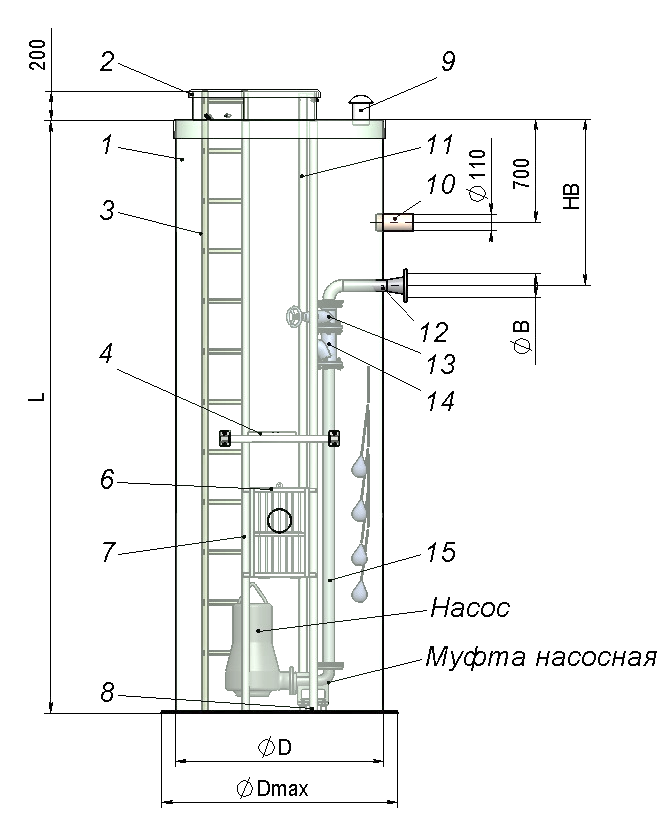 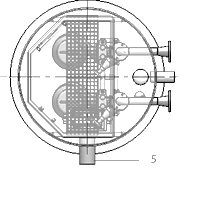 *Заполненный «опросный лист» необходимо отправить по адресу: info@aqua-modul.ruНазвание организации:Ф.И.О.Контактный телефон:Эл. адрес (E-mail):1Марка насосов: Кол-во, шт: рабочих: Кол-во, шт: рабочих: Кол-во, шт: рабочих: Резерв:Резерв:Склад:Склад:2Данные для подбора насосовРасход Q ,  м3/чРасход Q ,  м3/чРасход Q ,  м3/ч2Данные для подбора насосовНапор H,  мНапор H,  мНапор H,  м3Диаметр КНС    D, ммВысота КНС общая    Н, ммВысота КНС общая    Н, ммВысота КНС общая    Н, ммВысота КНС общая    Н, ммВысота КНС общая    Н, мм04Установка под проезжей частью:        Да       НетУстановка под проезжей частью:        Да       НетУстановка под проезжей частью:        Да       НетУстановка под проезжей частью:        Да       НетУстановка под проезжей частью:        Да       НетУстановка под проезжей частью:        Да       НетУстановка под проезжей частью:        Да       НетУстановка под проезжей частью:        Да       НетВХОДВХОДВХОДВХОДВХОДВХОДВХОДВХОДВХОД5Количество подводящих трубопроводовКоличество подводящих трубопроводовКоличество подводящих трубопроводовКоличество подводящих трубопроводовКоличество подводящих трубопроводовшт.шт.6Наружный диаметр и толщина стенки подводящего трубопровода, D вхНаружный диаметр и толщина стенки подводящего трубопровода, D вхНаружный диаметр и толщина стенки подводящего трубопровода, D вхНаружный диаметр и толщина стенки подводящего трубопровода, D вхНаружный диаметр и толщина стенки подводящего трубопровода, D вхмммм7Глубина залегания подводящего трубопровода (лоток), h вхГлубина залегания подводящего трубопровода (лоток), h вхГлубина залегания подводящего трубопровода (лоток), h вхГлубина залегания подводящего трубопровода (лоток), h вхГлубина залегания подводящего трубопровода (лоток), h вхмммм8Материал подводящего трубопроводаМатериал подводящего трубопроводаМатериал подводящего трубопроводаМатериал подводящего трубопроводаМатериал подводящего трубопровода9Предполагаемый тип соединения подводящего трубопровода с КНС   Фланец             Раструб             ГильзаПредполагаемый тип соединения подводящего трубопровода с КНС   Фланец             Раструб             ГильзаПредполагаемый тип соединения подводящего трубопровода с КНС   Фланец             Раструб             ГильзаПредполагаемый тип соединения подводящего трубопровода с КНС   Фланец             Раструб             ГильзаПредполагаемый тип соединения подводящего трубопровода с КНС   Фланец             Раструб             ГильзаПредполагаемый тип соединения подводящего трубопровода с КНС   Фланец             Раструб             ГильзаПредполагаемый тип соединения подводящего трубопровода с КНС   Фланец             Раструб             ГильзаПредполагаемый тип соединения подводящего трубопровода с КНС   Фланец             Раструб             Гильза10Направление подводящего трубопроводаНаправление подводящего трубопроводаНаправление подводящего трубопроводаНаправление подводящего трубопроводаНаправление подводящего трубопроводачасовчасов11  Корзина для мусора                          Отбойник   Корзина для мусора                          Отбойник   Корзина для мусора                          Отбойник   Корзина для мусора                          Отбойник   Корзина для мусора                          Отбойник   Корзина для мусора                          Отбойник   Корзина для мусора                          Отбойник   Корзина для мусора                          Отбойник ВЫХОДВЫХОДВЫХОДВЫХОДВЫХОДВЫХОДВЫХОДВЫХОДВЫХОД12Количество напорных трубопроводовКоличество напорных трубопроводовКоличество напорных трубопроводовКоличество напорных трубопроводовКоличество напорных трубопроводовшт.шт.13Наружный диаметр и толщина стенки внешнего напорного трубопровода,  D выхНаружный диаметр и толщина стенки внешнего напорного трубопровода,  D выхНаружный диаметр и толщина стенки внешнего напорного трубопровода,  D выхНаружный диаметр и толщина стенки внешнего напорного трубопровода,  D выхНаружный диаметр и толщина стенки внешнего напорного трубопровода,  D выхмммм14Глубина залегания напорного трубопровода (ось),  h выхГлубина залегания напорного трубопровода (ось),  h выхГлубина залегания напорного трубопровода (ось),  h выхГлубина залегания напорного трубопровода (ось),  h выхГлубина залегания напорного трубопровода (ось),  h выхмммм15Направление напорного трубопроводаНаправление напорного трубопроводаНаправление напорного трубопроводаНаправление напорного трубопроводаНаправление напорного трубопроводачасовчасовКОМПЛЕКТАЦИЯКОМПЛЕКТАЦИЯКОМПЛЕКТАЦИЯКОМПЛЕКТАЦИЯКОМПЛЕКТАЦИЯКОМПЛЕКТАЦИЯКОМПЛЕКТАЦИЯКОМПЛЕКТАЦИЯКОМПЛЕКТАЦИЯ16Форма люка (ненужное зачеркнуть)Форма люка (ненужное зачеркнуть)КруглыйМногоугольныйКруглыйМногоугольныйКруглыйМногоугольныйКруглыйМногоугольныйКруглыйМногоугольныйКруглыйМногоугольный17Тип направляющих насосов (ненужное зачеркнуть)Тип направляющих насосов (ненужное зачеркнуть)ТрубныеТросовыеБез направляющихТрубныеТросовыеБез направляющихТрубныеТросовыеБез направляющихТрубныеТросовыеБез направляющихТрубныеТросовыеБез направляющихТрубныеТросовыеБез направляющих18Количество задвижекКоличество задвижек19DN задвижекDN задвижек20Материал лестницы  (ненужное зачеркнуть)Материал лестницы  (ненужное зачеркнуть)АлюминийНержавейкаАлюминийНержавейкаАлюминийНержавейкаАлюминийНержавейкаАлюминийНержавейкаАлюминийНержавейка21Материал люка (ненужное зачеркнуть)Материал люка (ненужное зачеркнуть)АлюминийСтеклопластикАлюминийСтеклопластикАлюминийСтеклопластикАлюминийСтеклопластикАлюминийСтеклопластикАлюминийСтеклопластик22Направление ввода кабелей КНСНаправление ввода кабелей КНСчасов23Теплоизоляция:         Да        Нет              Греющий кабель:         Да        НетТеплоизоляция:         Да        Нет              Греющий кабель:         Да        НетТеплоизоляция:         Да        Нет              Греющий кабель:         Да        НетТеплоизоляция:         Да        Нет              Греющий кабель:         Да        НетТеплоизоляция:         Да        Нет              Греющий кабель:         Да        НетТеплоизоляция:         Да        Нет              Греющий кабель:         Да        НетТеплоизоляция:         Да        Нет              Греющий кабель:         Да        НетТеплоизоляция:         Да        Нет              Греющий кабель:         Да        Нет24Глубина теплоизоляцииГлубина теплоизоляцииммШкаф управления:   Внутренний,   Уличный, Ввод электропитания:   Один,   Двойной с АВР Пуск ШУ:   Стандартный,   Плавный,   Частотный преобразователь,    Модуль передачи данных:   CIM  150 Profibus-DR       CIM 200Modbus RTU/COMLI        CIM 250 GSM/GPRSШкаф управления:   Внутренний,   Уличный, Ввод электропитания:   Один,   Двойной с АВР Пуск ШУ:   Стандартный,   Плавный,   Частотный преобразователь,    Модуль передачи данных:   CIM  150 Profibus-DR       CIM 200Modbus RTU/COMLI        CIM 250 GSM/GPRSШкаф управления:   Внутренний,   Уличный, Ввод электропитания:   Один,   Двойной с АВР Пуск ШУ:   Стандартный,   Плавный,   Частотный преобразователь,    Модуль передачи данных:   CIM  150 Profibus-DR       CIM 200Modbus RTU/COMLI        CIM 250 GSM/GPRSШкаф управления:   Внутренний,   Уличный, Ввод электропитания:   Один,   Двойной с АВР Пуск ШУ:   Стандартный,   Плавный,   Частотный преобразователь,    Модуль передачи данных:   CIM  150 Profibus-DR       CIM 200Modbus RTU/COMLI        CIM 250 GSM/GPRSШкаф управления:   Внутренний,   Уличный, Ввод электропитания:   Один,   Двойной с АВР Пуск ШУ:   Стандартный,   Плавный,   Частотный преобразователь,    Модуль передачи данных:   CIM  150 Profibus-DR       CIM 200Modbus RTU/COMLI        CIM 250 GSM/GPRSШкаф управления:   Внутренний,   Уличный, Ввод электропитания:   Один,   Двойной с АВР Пуск ШУ:   Стандартный,   Плавный,   Частотный преобразователь,    Модуль передачи данных:   CIM  150 Profibus-DR       CIM 200Modbus RTU/COMLI        CIM 250 GSM/GPRSШкаф управления:   Внутренний,   Уличный, Ввод электропитания:   Один,   Двойной с АВР Пуск ШУ:   Стандартный,   Плавный,   Частотный преобразователь,    Модуль передачи данных:   CIM  150 Profibus-DR       CIM 200Modbus RTU/COMLI        CIM 250 GSM/GPRSШкаф управления:   Внутренний,   Уличный, Ввод электропитания:   Один,   Двойной с АВР Пуск ШУ:   Стандартный,   Плавный,   Частотный преобразователь,    Модуль передачи данных:   CIM  150 Profibus-DR       CIM 200Modbus RTU/COMLI        CIM 250 GSM/GPRSШкаф управления:   Внутренний,   Уличный, Ввод электропитания:   Один,   Двойной с АВР Пуск ШУ:   Стандартный,   Плавный,   Частотный преобразователь,    Модуль передачи данных:   CIM  150 Profibus-DR       CIM 200Modbus RTU/COMLI        CIM 250 GSM/GPRS